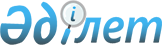 Шектеу іс-шараларын тоқтату және Тарбағатай ауданы Ақсуат ауылдық округі әкімінің 2019 жылғы 21 тамыздағы № 125 "Тарбағатай ауданы Ақсуат ауылдық округінің "Ақмарал" шаруа қожалығының аумағына шектеу іс-шараларын белгiлеу туралы" шешімінің күші жойылды деп тану туралыШығыс Қазақстан облысы Тарбағатай ауданы Ақсуат ауылдық округі әкімінің 2020 жылғы 13 ақпандағы № 21 шешімі. Шығыс Қазақстан облысының Әділет департаментінде 2020 жылғы 17 ақпанда № 6730 болып тіркелді
      ЗҚАИ-ның ескертпесі.

      Құжаттың мәтінінде түпнұсқаның пунктуациясы мен орфографиясы сақталған.
      Қазақстан Республикасының 2002 жылғы 10 шілдедегі "Ветеринария туралы" Заңының 10-1 бабының 8) тармақшасына, Қазақстан Республикасының 2016 жылғы 6 сәуірдегі "Құқықтық актілер туралы" Заңының 46-бабының 2 тармағы 4) тармақшасына сәйкес, Қазақстан Республикасының Ауыл шаруашылығы министрлігі ветеринариялық бақылау және қадағалау Комитетінің Тарбағатай ауданының бас мемлекеттік ветеринариялық-санитариялық инспекторының 2020 жылғы 20 қаңтардағы № 14 ұсынысы негізінде Ақсуат ауылдық округінің әкімі ШЕШТІ:
      1. Мүйізді ірі қара малдарының арасынан бруцеллез ауруының ошақтарын жою жөніндегі ветеринариялық іс-шаралар кешенінің жүргізілуіне байланысты Тарбағатай ауданы Ақсуат ауылдық округінің "Ақмарал" шаруа қожалығының аумағына белгіленген шектеу іс–шаралары тоқтатылсын.
      2. Тарбағатай ауданы Ақсуат ауылдық округі әкімінің 2019 жылғы 21 тамыздағы № 125 "Тарбағатай ауданы Ақсуат ауылдық округінің "Ақмарал" шаруа қожалығының аумағына шектеу іс-шараларын белгілеу туралы" (Нормативтік құқықтық актілерді мемлекеттік тіркеу тізілімінде № 6127 тіркелген, 2019 жылғы 27 тамыз Қазақстан Республикасының нормативтік құқықтық актілерінің Эталондық бақылау банкінде электронды түрде жарияланған) шешімінің күші жойылды деп танылсын.
      3. Осы шешім оның алғашқы ресми жарияланған күнiнен кейiн күнтiзбелiк он күн өткен соң қолданысқа енгiзiледi.
					© 2012. Қазақстан Республикасы Әділет министрлігінің «Қазақстан Республикасының Заңнама және құқықтық ақпарат институты» ШЖҚ РМК
				
      Ақсуат ауылдық округінің әкімі 

Г. Нугиев
